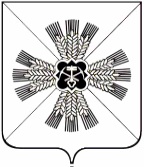 КЕМЕРОВСКАЯ ОБЛАСТЬАДМИНИСТРАЦИЯПРОМЫШЛЕННОВСКОГО МУНИЦИПАЛЬНОГО ОКРУГАПОСТАНОВЛЕНИЕот «_18_ » _июня 2021_ г. № _1155-П_пгт. ПромышленнаяОб отмене нормативных правовых актовВ целях привидения в соответствие с действующим законодательством:1. Отменить нормативные правовые акты:1.1. постановление ОТ 01.02.2017 № 4 Администрация Окуневского сельского поселения (недействующий) Об утверждении административного регламента предоставления муниципальной услуги «Предоставление разрешения на отклонение от предельных параметров разрешенного строительства, реконструкции объекта капитального строительства» в новой редакции;1.2. постановление ОТ 01.02.2017 № 5 Администрация Окуневского сельского поселения (недействующий) Об утверждении административного регламента предоставления муниципальной услуги «Предоставление разрешения на условно разрешенный вид использования земельного участка или объекта капитального строительства» в новой редакции;1.3. постановление ОТ 01.12.2016 № 63 Администрация Окуневского сельского поселения (недействующий) Об утверждении требований к порядку разработки и принятия правовых актов о нормировании в сфере закупок для обеспечения муниципальных нужд Окуневского сельского поселения, содержанию указанных актов и обеспечению их исполнения;1.4. постановление ОТ 01.12.2016 № 64 Администрация Окуневского сельского поселения (недействующий) Об утверждении Правил определения требований к закупаемым органами местного самоуправления Окуневского сельского поселения и подведомственными им казенными и бюджетными учреждениями отдельным видам товаров, работ, услуг (в том числе предельных цен товаров, работ, услуг);1.5. постановление ОТ 01.12.2016 № 65 Администрация Окуневского сельского поселения (недействующий) Об утверждении правил определения нормативных затрат на обеспечение функций отраслевых (функциональных) органов администрации Окуневского сельского поселения и подведомственных им казенных учреждений Окуневского сельского поселения;1.6. постановление ОТ 02.02.2016 № 14 Администрация Окуневского сельского поселения (недействующий) Об утверждении административного регламента предоставления муниципальной услуги «Предоставление разрешения на условно-разрешенный вид использования земельного участка или объекта капитального строительства, расположенного на территории Окуневского сельского поселения, входящего в состав муниципального образования «Промышленновский муниципальный район» в новой редакции;1.7. постановление ОТ 02.02.2016 № 15 Администрация Окуневского сельского поселения (недействующий) Об утверждении административного регламента предоставления муниципальной услуги «Предоставление разрешения на отклонение от предельных параметров разрешенного строительства, реконструкции объекта капитального строительства, расположенного на территории Окуневского сельского поселения, входящего в состав муниципального образования «Промышленновский муниципальный район» в новой редакции;1.8. постановление ОТ 02.08.2017 № 46 Администрация Окуневского сельского поселения (недействующий) Об утверждении административного регламента предоставления муниципальной услуги «Присвоение адреса объекту капитального строительства»;1.9. постановление ОТ 02.08.2017 № 47 Администрация Окуневского сельского поселения (недействующий) О внесении изменений в постановление администрации Окуневского сельского поселения от 20.10.2016 № 50 «Об утверждении муниципальной программы «Комплексное обеспечение и развитие жизнедеятельности Окуневского сельского поселения»;1.10. постановление ОТ 02.11.2017 № 85 Администрация Окуневского сельского поселения (недействующий) О внесении изменений в постановление администрации Окуневского сельского поселения от 28.04.2015 № 28 «Об утверждении административного регламента исполнения муниципальной функции осуществления муниципального земельного контроля на территории Окуневского сельского поселения в новой редакции»;1.11. постановление ОТ 02.11.2017 № 86 Администрация Окуневского сельского поселения (недействующий) Об утверждении порядка разработки, реализации и оценки эффективности муниципальных программ, реализуемых за счет средств бюджет Окуневского сельского поселения;1.12. постановление ОТ 03.04.2017 № 17 Администрация Окуневского сельского поселения (недействующий) О внесении изменений в постановление № 50 от 20 октября 2016г. «Об утверждении муниципальной программы «Комплексное обеспечение и развитие жизнедеятельности Окуневского сельского поселения на 2017-2019 годы»;1.13. постановление ОТ 03.10.2014 № 19 Администрация Окуневского сельского поселения (недействующий) О внесении изменений в постановление № 40/1 от 31 октября 2014г. «Об утверждении муниципальной программы «Комплексное обеспечение и развитие жизнедеятельности Окуневского сельского поселения на 2014-2016 годы»;1.14. постановление ОТ 04.05.2017 № 24 Администрация Окуневского сельского поселения (недействующий) Об определении формы социально значимых работ при участии граждан в обеспечении первичных мер пожарной безопасности в Окуневском сельском поселении;1.15. постановление ОТ 04.05.2017 № 25 Администрация Окуневского сельского поселения (недействующий) Об утверждении положения об организации обучения мерам пожарной безопасности населения Окуневского сельского поселения;1.16. постановление ОТ 04.05.2017 № 26 Администрация Окуневского сельского поселения (недействующий) Об обеспечении требований пожарной безопасности в период уборки урожая и заготовки кормов на территории Окуневского сельского поселения;1.17. постановление ОТ 04.05.2017 № 27 Администрация Окуневского сельского поселения (недействующий) Об утверждении перечня первичных средств пожаротушения для индивидуальных жилых домов на территории Окуневского сельского поселения;1.18. постановление ОТ 04.05.2018 № 14 Администрация Окуневского сельского поселения (недействующий) Об утверждении бюджетного прогноза Окуневского сельского поселения на долгосрочный период до 2023 года;1.19. постановление ОТ 04.06.2018 № 19 Администрация Окуневского сельского поселения (недействующий) Об утверждении перечня актов содержащих обязательные требования при проведении мероприятий при осуществлении муниципального земельного контроля;1.20. постановление ОТ 04.06.2018 № 20 Администрация Окуневского сельского поселения (недействующий) О внесении изменений и дополнений в постановление администрации Окуневского сельского поселения от 16.03.2011 № 17 «Об утверждении Положения о комиссии по соблюдению требований к служебному поведению муниципальных служащих Окуневского сельского поселения и урегулированию конфликта интересов»;1.21. постановление ОТ 04.06.2018 № 21 Администрация Окуневского сельского поселения (недействующий) Об утверждении Положения об участии муниципального служащего администрации Окуневского сельского поселения в управлении политической партией, участии в съезде (конференции) или общем собрании иной общественной организации, жилищного, жилищно-строительного, гаражного кооперативов, садоводческого, огороднического, дачного потребительских кооперативов, товарищества собственников недвижимости, участие на безвозмездной основе в управлении указанными некоммерческими организациями (кроме политической партии) в качестве единоличного исполнительного органа или вхождении в состав их коллегиальных органов управления с разрешения представителя нанимателя (работодателя);1.22. постановление ОТ 04.07.2017 № 42 Администрация Окуневского сельского поселения (недействующий) Об утверждении Положения о порядке ведения реестра муниципальных служащих администрации Окуневского сельского поселения;1.23. постановление ОТ 04.07.2017 № 43 Администрация Окуневского сельского поселения (недействующий) Об утверждении Положения о комиссии по исчислению стажа муниципальной службы в администрации Окуневского сельского поселения;1.24. постановление ОТ 05.02.2016 № 16 Администрация Окуневского сельского поселения (недействующий) Об утверждении «Порядка содержания автомобильных дорог местного значения Окуневского сельского поселения»;1.25. постановление ОТ 05.05.2015 № 32 Администрация Окуневского сельского поселения (недействующий) Об отмене постановления от 13.03.2015 № 13 «Об утверждении схемы теплоснабжения Окуневского сельского поселения на период 2014-2019гг. с перспективой до 2030 года»;1.26. постановление ОТ 05.05.2016 № 25 Администрация Окуневского сельского поселения (недействующий) Об утверждении Положения о сельском старосте;1.27. постановление ОТ 06.06.2017 № 32 Администрация Окуневского сельского поселения (недействующий) Об отмене постановления администрации Окуневского сельского поселения от 08.06.2015 № 35 «Об утверждении административного регламента по предоставлению муниципальной услуги «Предоставление земельного участка в постоянное (бессрочное) пользование»;1.28. постановление ОТ 06.06.2017 № 33 Администрация Окуневского сельского поселения (недействующий) Об отмене постановления администрации Окуневского сельского поселения от 26.01.2016 № 10 «Об утверждении административного регламента по предоставлению муниципальной услуги «Предоставление земельного участка в безвозмездное пользование» в новой редакции»;1.29. постановление ОТ 06.06.2017 № 34 Администрация Окуневского сельского поселения (недействующий) Об отмене постановления администрации Окуневского сельского поселения от 11.02.2016 № 17 «Об утверждении административного регламента предоставления муниципальной услуги «Предоставление бесплатно земельных участков в собственность граждан и юридических лиц»;1.30. постановление ОТ 06.06.2017 № 35 Администрация Окуневского сельского поселения (недействующий) Об отмене постановления администрации Окуневского сельского поселения от 08.06.2015 № 36 «Об утверждении административного регламента по предоставлению муниципальной  услуги  «Продажа земельных участков без проведения торгов»;1.31. постановление ОТ 06.06.2017 № 36 Администрация Окуневского сельского поселения (недействующий) Об отмене постановления администрации Окуневского сельского поселения от 20.08.2015 № 50 «Об утверждении административного регламента по исполнению муниципальной функции «Организация и проведение торгов по продаже земельных участков, находящихся в муниципальной собственности или государственная собственность на которые не разграничена либо права на заключение договоров аренды таких земельных участков»;1.32. постановление ОТ 06.06.2017 № 37 Администрация Окуневского сельского поселения (недействующий) Об утверждении перечня объектов социальной, транспортной, инженерной инфраструктуры, находящихся в муниципальной собственности, подлежащих в первоочередном порядке приспособлению для доступа инвалидов;1.33. постановление ОТ 06.06.2017 № 38 Администрация Окуневского сельского поселения (недействующий) О мерах по охране жизни людей на воде в 2017 году на территории Окуневского сельского поселения;1.34. постановление ОТ 08.06.2015 № 35 Администрация Окуневского сельского поселения (недействующий) Об утверждении административного регламента по предоставлению муниципальной услуги «Предоставление земельного участка в постоянное (бессрочное) пользование»;1.35. постановление ОТ 08.06.2015 № 36 Администрация Окуневского сельского поселения (недействующий) Об утверждении административного регламента по предоставлению муниципальной услуги «Продажа земельных участков без проведения торгов»;1.36. постановление ОТ 08.07.2013 № 24 Администрация Окуневского сельского поселения (недействующий) О внесении изменений и дополнений в постановление администрации Окуневского сельского поселения от 18.12.2012 № 36 «Об утверждении административного регламента исполнения муниципальной функции осуществления муниципального земельного контроля на территории Окуневского сельского поселения»;1.37. постановление ОТ 09.01.2014 № 1 Администрация Окуневского сельского поселения (недействующий) Об утверждении Порядка организации взаимодействия администрации Окуневского сельского поселения и Прокуратуры Промышленновского района по вопросам правотворчества;1.38. постановление ОТ 09.04.2015 № 24 Администрация Окуневского сельского поселения (недействующий) О внесении изменений в постановление администрации Окуневского сельского поселения от 25.12.2012 № 42 «Об утверждении перечня автомобильных дорог Окуневского сельского поселения»;1.39. постановление ОТ 09.08.2017 № 48 Администрация Окуневского сельского поселения (недействующий) О признании утратившими силу некоторых постановлений администрации Окуневского сельского поселения;1.40. постановление ОТ 10.04.2014 № 10 Администрация Окуневского сельского поселения (недействующий) Об утверждении порядка уведомления представителя нанимателя (работодателя) о фактах обращения в целях склонения муниципального служащего Окуневского сельского поселения к совершению коррупционных правонарушений и перечня сведений, содержащихся в уведомлениях;1.41. постановление ОТ 10.04.2014 № 11 Администрация Окуневского сельского поселения (недействующий) Об утверждении положения об обработке и защите персональных данных в администрации Окуневского сельского поселения, связанных с реализацией служебных или трудовых отношений;1.42. постановление ОТ 10.10.2013 № 38 Администрация Окуневского сельского поселения (недействующий) Об утверждении перечня автомобильных дорог общего пользования местного значения Окуневского сельского поселения;1.43. постановление ОТ 10.11.2015 № 76 Администрация Окуневского сельского поселения (недействующий) Об утверждении Административного регламента по предоставлению муниципальной услуги "Прием заявлений, документов, а также постановка граждан на учет в качестве нуждающихся в жилых помещениях";1.44. постановление ОТ 10.11.2015 № 77 Администрация Окуневского сельского поселения (недействующий) Об утверждении административного регламента по оказанию муниципальной услуги «Предоставление информации об очередности предоставления жилых помещений на условиях договора социального найма»;1.45. постановление ОТ 11.01.2016 № 1 Администрация Окуневского сельского поселения (недействующий) О внесении дополнений в Постановление от 03.03.2015 № 11 « Об утверждении административного регламента по предоставлению муниципальной услуги «Утверждение схемы расположения земельного участка на кадастровом плане территории»;1.46. постановление ОТ 11.01.2016 № 2 Администрация Окуневского сельского поселения (недействующий) О внесении изменений в Постановление от 31.03.2015 № 18 «Об утверждении административного регламента по предоставлению муниципальной услуги «Предварительное согласование предоставления земельного участка»;1.47. постановление ОТ 11.01.2016 № 3 Администрация Окуневского сельского поселения (недействующий) О внесении дополнений и изменений в постановление от 08.06.2015 года № 36 Об утверждении административного регламента по предоставлению муниципальной услуги «продажа земельных участков без проведения торгов»;1.48. постановление ОТ 11.01.2016 № 4 Администрация Окуневского сельского поселения (недействующий) О внесении изменений и дополнений в постановление от 16.04.2015 года № 27 «Об утверждении административного регламента предоставления муниципальной услуги «Присвоение, изменение и аннулирование адресов»;1.49. постановление ОТ 11.01.2016 № 5 Администрация Окуневского сельского поселения (недействующий) О внесении дополнений и изменений в постановление от 08.06.2015 года № 35 Об утверждении административного регламента по предоставлению муниципальной услуги «Предоставление земельного участка в постоянное (бессрочное) пользование»;1.50. постановление ОТ 11.01.2016 № 6 Администрация Окуневского сельского поселения (недействующий) О внесении и дополнении в постановление от 31.03.2015 г. № 17 «Об утверждении административного регламента по предоставлению муниципальной услуги «Предоставление земельных участков в аренду гражданам и юридическим лицам без проведения торгов»;1.51. постановление ОТ 11.01.2016 № 7 Администрация Окуневского сельского поселения (недействующий) О внесении дополнений и изменений в Постановление от 25.05.2015 года № 34 «Об утверждении административного регламента предоставления муниципальной услуги «Выдача выписки из похозяйственной книги о наличии у гражданина права на земельный участок;1.52. постановление ОТ 11.02.2016 № 17 Администрация Окуневского сельского поселения (недействующий) Об утверждении административного регламента предоставления муниципальной услуги «Предоставление бесплатно земельных участков в собственность граждан и юридических лиц»;1.53. постановление ОТ 11.04.2013 № 13 Администрация Окуневского сельского поселения (недействующий) Об утверждении Порядка представления сведений лицами, замещающими должности руководителей муниципальных учреждений Окуневского сельского поселения, претендующими на замещение должностей руководителей муниципальных учреждений Окуневского сельского поселения, о своих доходах, об имуществе и обязательствах имущественного характера, а также о доходах, об имуществе и обязательствах имущественного характера своих супруга (супруги) и несовершеннолетних детей;1.54. постановление ОТ 11.04.2013 № 14 Администрация Окуневского сельского поселения (недействующий) Об утверждении перечня сведений конфиденциального характера органа местного самоуправления Окуневского сельского поселения;1.55. постановление ОТ 11.04.2013 № 15 Администрация Окуневского сельского поселения (недействующий) О внесении изменений в постановление администрации Окуневского сельского поселения от 19.02.2013 № 5 «Об утверждении перечня информации о деятельности органов местного самоуправления Окуневского сельского поселения размещаемой на официальном сайте Промышленновского муниципального района в сети «Интернет»;1.56. постановление ОТ 11.04.2013 № 16 Администрация Окуневского сельского поселения (недействующий) О внесении изменений в постановление администрации Окуневского сельского поселения от 19.04.2013 № 4 «Об утверждении порядка организации доступа к информации о деятельности администрации Окуневского сельского поселения»;1.57. постановление ОТ 11.09.2017 № 50 Администрация Окуневского сельского поселения (недействующий) Об утверждении административного регламента предоставления муниципальной услуги «Выдача разрешения на вырубку зеленых насаждений»;1.58. постановление ОТ 11.10.2017 № 78 Администрация Окуневского сельского поселения (недействующий) О перезакладке книг похозяйственного учета;1.59. постановление ОТ 11.10.2017 № 79 Администрация Окуневского сельского поселения (недействующий) Об отмене постановления администрации Окуневского сельского поселения от 18.09.2017 № 74 «Об утверждении Правил пользования водных объектов общего пользования для личных и бытовых нужд на территории Окуневского сельского поселения»;1.60. постановление ОТ 11.10.2017 № 80 Администрация Окуневского сельского поселения (недействующий) О внесении изменений в постановление администрации Окуневского сельского поселения от 18.10.2017 № 71 «О порядке создания, хранения, использования и восполнения резерва материальных ресурсов для ликвидации чрезвычайных ситуаций администрации Окуневского сельского поселения»;1.61. постановление ОТ 11.11.2015 № 80 Администрация Окуневского сельского поселения (недействующий) Об основных направлениях бюджетной и налоговой политики Окуневского сельского поселения на 2016 год;1.62. постановление ОТ 11.11.2015 № 82 Администрация Окуневского сельского поселения (недействующий) Об особенностях составления и утверждения проекта бюджета Окуневского сельского поселения на 2016 год;1.63. постановление ОТ 11.11.2015 № 83 Администрация Окуневского сельского поселения (недействующий) Об утверждении прогноза социально – экономического развития Окуневского сельского поселения на 2016 – 2018 годы;1.64. постановление ОТ 11.11.2017 № 89 Администрация Окуневского сельского поселения (недействующий) Об основных направлениях бюджетной и налоговой политики Окуневского сельского поселения на 2018 год и на плановый период 2019 и 2020 годов;1.65. постановление ОТ 11.11.2017 № 90 Администрация Окуневского сельского поселения (недействующий) Об утверждении прогноза социально – экономического развития Окуневского сельского поселения на 2018 – 2020 годы;1.66. постановление ОТ 12.01.2017 № 2 Администрация Окуневского сельского поселения (недействующий) О внесении изменений в Постановление администрации Окуневского сельского поселения от 13.03.2013г. № 7 «О создании группы общественного контроля по правильности применения нормативно – правовых актов в сфере жилищного законодательства и правильности начисления коммунальных услуг за ЖКУ»;1.67. постановление ОТ 12.03.2018 № 6 Администрация Окуневского сельского поселения (недействующий) Об утверждении Порядка составления, утверждения и ведения бюджетных смет муниципальных казенных учреждений Окуневского сельского поселения;1.68. постановление ОТ 13.01.2015 № 1 Администрация Окуневского сельского поселения (недействующий) О внесении изменений в Постановление от 28.10.2014 № 20-1 «О порядке представления сведений о расходах муниципальными служащими, замещающими должности муниципальной службы в органах местного самоуправления Окуневского сельского поселения»;1.69. постановление ОТ 13.01.2015 № 2 Администрация Окуневского сельского поселения (недействующий) О внесении изменений в Постановление от 16.03 .2011 № 17 « Об утверждении Положения о муниципальных служащих Окуневского сельского поселения и урегулированию конфликта интересов»;1.70. постановление ОТ 13.02.2015 № 8 Администрация Окуневского сельского поселения (недействующий) Об утверждении Административного регламента по оказанию муниципальной услуги по присвоению (уточнению) адресов объектам недвижимого имущества;1.71. постановление ОТ 13.03.2013 № 7 Администрация Окуневского сельского поселения (недействующий) О создании группы общественного контроля по правильности применения нормативно – правовых актов в сфере жилищного законодательства и правильности начисления коммунальных услуг за ЖКУ;1.72. постановление ОТ 13.03.2015 № 12 Администрация Окуневского сельского поселения (недействующий) Об отмене Постановления от 24.02.2015 № 9 «О порядке расходования субвенций из федерального бюджета на осуществление полномочий по первичному воинскому учету на территории Окуневского сельского поселения»;1.73. постановление ОТ 13.03.2015 № 13 Администрация Окуневского сельского поселения (недействующий) Об утверждении схемы теплоснабжения Окуневского сельского поселения на период 2014–2019гг с перспективой до 2030 года;1.74. постановление ОТ 13.03.2015 № 14 Администрация Окуневского сельского поселения (недействующий) О мерах по пропуску ледохода и паводковых вод в 2015 г.;1.75. постановление ОТ 14.01.2014 № 2 Администрация Окуневского сельского поселения (недействующий) О создании экспертной рабочей группы по рассмотрению общественных инициатив, направленных гражданами Российской Федерации с использованием интернет – ресурса «Российская общественная инициатива» при администрации Окуневского сельского поселения;1.76. постановление ОТ 14.04.2017 № 18 Администрация Окуневского сельского поселения (недействующий) О мерах по обеспечению пожарной безопасности на территории Окуневского сельского поселения;1.77. постановление ОТ 15.03.2017 № 14 Администрация Окуневского сельского поселения (недействующий) Об утверждении Программы оздоровления муниципальных финансов Окуневского сельского поселения на 2017-2019 годы;1.78. постановление ОТ 16.03.2011 № 17 Администрация Окуневской сельской территории (недействующий) Об утверждении Положения о комиссии по соблюдению требований к служебному поведению муниципальных служащих Окуневского сельского поселения и урегулированию конфликта интересов;1.79. постановление ОТ 16.03.2011 № 18 Администрация Окуневской сельской территории (недействующий) Об утверждении Схемы размещения нестационарных торговых объектов на территории Окуневского сельского поселения;1.80. постановление ОТ 16.04.2015 № 25 Администрация Окуневского сельского поселения (недействующий) О внесении изменений в постановление администрации Окуневского сельского поселения от 24.12.2012Г. № 38 «Об утверждении административного регламента исполнения муниципальной функции осуществления муниципального жилищного контроля на территории Окуневского сельского поселения»;1.81. постановление ОТ 16.04.2015 № 26 Администрация Окуневского сельского поселения (недействующий) О внесении изменений в постановление администрации Окуневского сельского поселения от 27.04.2012Г. № 12 «Об утверждении административного регламента исполнения муниципальной функции осуществления муниципального лесного контроля на территории Окуневского сельского поселения»;1.82. постановление ОТ 16.04.2015 № 27 Администрация Окуневского сельского поселения (недействующий) Об утверждении административного регламента предоставления муниципальной услуги «Присвоение, изменение и аннулирование адресов»;1.83. постановление ОТ 16.09.2015 № 54 Администрация Окуневского сельского поселения (недействующий) Об утверждении административного регламента предоставления муниципальной услуги «Предоставление разрешения на отклонение от предельных параметров разрешенного строительства, реконструкции объекта капитального строительства, расположенного на территории Окуневского сельского поселения, входящего в состав муниципального образования «Промышленновский муниципальный район»;1.84. постановление ОТ 16.09.2015 № 55 Администрация Окуневского сельского поселения (недействующий) Об утверждении административного регламента предоставления муниципальной услуги «Предоставление разрешения на условно-разрешенный вид использования земельного участка или объекта капитального строительства, расположенного на территории Окуневского сельского поселения, входящего в состав муниципального образования «Промышленновский муниципальный район»;1.85. постановление ОТ 17.03.2011 № 19 Администрация Окуневской сельской территории (недействующий) Об утверждении положения о порядке предоставления субсидий юридическим лицам на возмещение части затрат на жилищно-коммунальные услуги, оказываемые населению Окуневского сельского поселения;1.86. постановление ОТ 18.02.2016 № 18 Администрация Окуневского сельского поселения (недействующий) О предоставлении муниципальной услуги «Прием заявлений о проведении аукциона на право заключения договора на размещение нестационарного торгового объекта без предоставления земельного участка или установления сервитута»;1.87. постановление ОТ 18.04.2018 № 12 Администрация Окуневского сельского поселения (недействующий) Об утверждении Положения о порядке исполнения бюджета Окуневского сельского поселения по расходам и санкционирования оплаты денежных обязательств получателей средств бюджета поселения;1.88. постановление ОТ 18.06.2015 № 38 Администрация Окуневского сельского поселения (недействующий) Об утверждении Правила присвоения, изменения и аннулирования адресов по Окуневскому сельскому поселению;1.89. постановление ОТ 18.07.2014 № 18 Администрация Окуневского сельского поселения (недействующий) О внесении изменений в постановление № 40/1 от 31 октября 2014г. «Об утверждении муниципальной программы «Комплексное обеспечение и развитие жизнедеятельности Окуневского сельского поселения на 2014-2016 г.;1.90. постановление ОТ 18.09.2017 № 55 Администрация Окуневского сельского поселения (недействующий) Об обеспечении первичных мер пожарной безопасности в границах Окуневского сельского поселения;1.91. постановление ОТ 18.09.2017 № 56 Администрация Окуневского сельского поселения (недействующий) О создании и организации деятельности муниципальной и добровольной пожарной охраны, порядок их взаимодействия с другими видами пожарной охраны на территории Окуневского сельского поселения;1.92. постановление ОТ 18.09.2017 № 57 Администрация Окуневского сельского поселения (недействующий) О порядке подготовки населения в области пожарной безопасности населения;1.93. постановление ОТ 18.09.2017 № 58 Администрация Окуневского сельского поселения (недействующий) Об утверждении перечня первичных средств пожаротушения в местах общественного пользования населенных пунктов;1.94. постановление ОТ 18.09.2017 № 59 Администрация Окуневского сельского поселения (недействующий) Об организации пожарно-профилактической работы в жилом секторе и на объектах с массовым пребыванием людей Окуневского сельского поселения;1.95. постановление ОТ 18.09.2017 № 60 Администрация Окуневского сельского поселения (недействующий) Об утверждении Положения об организации и ведении гражданской обороны в Окуневском сельском поселении;1.96. постановление ОТ 18.09.2017 № 61 Администрация Окуневского сельского поселения (недействующий) О создании аварийно-спасательных служб и нештатных аварийно – спасательных формирований на территории Окуневского сельского поселения;1.97. постановление ОТ 18.09.2017 № 62 Администрация Окуневского сельского поселения (недействующий) О создании сил гражданской обороны на территории Окуневского сельского поселения и поддержании их в готовности к действиям;1.98. постановление ОТ 18.09.2017 № 63 Администрация Окуневского сельского поселения (недействующий) О подготовке населения в области гражданской обороны и защиты от чрезвычайных ситуаций природного и техногенного характера;1.99. постановление ОТ 18.09.2017 № 64 Администрация Окуневского сельского поселения (недействующий) О мерах по сохранению и рациональному использованию защитных сооружений гражданской обороны;1.100. постановление ОТ 18.09.2017 № 65 Администрация Окуневского сельского поселения (недействующий) О создании эвакуационной (эвакоприемной) комиссии Окуневского сельского поселения;1.101. постановление ОТ 18.09.2017 № 66 Администрация Окуневского сельского поселения (недействующий) О создании Комиссии по повышению устойчивости функционирования (ПУФ) предприятий, учреждений и организаций, расположенных на территории Окуневского сельского поселения;1.102. постановление ОТ 18.09.2017 № 67 Администрация Окуневского сельского поселения (недействующий) О создании и содержании в целях гражданской обороны запасов материально-технических, продовольственных, медицинских и иных средств;1.103. постановление ОТ 18.09.2017 № 68 Администрация Окуневского сельского поселения (недействующий) О своевременном оповещении и информировании населения об угрозе и (или) возникновении чрезвычайных ситуаций мирного и военного времени в Окуневском сельском поселении;1.104. постановление ОТ 18.09.2017 № 69 Администрация Окуневского сельского поселения (недействующий) Об утверждении Положения о муниципальном звене территориальной подсистемы единой государственной системы предупреждения и ликвидации чрезвычайных ситуаций на территории Окуневского сельского поселения;1.105. постановление ОТ 18.09.2017 № 70 Администрация Окуневского сельского поселения (недействующий) Об утверждении Положения о порядке расходования средств резервного фонда администрации Окуневского сельского поселения для предупреждения и ликвидации чрезвычайных ситуаций;1.106. постановление ОТ 18.09.2017 № 71 Администрация Окуневского сельского поселения (недействующий) О порядке создания, хранения, использования и восполнения резерва материальных ресурсов для ликвидации чрезвычайных ситуаций администрации Окуневского сельского поселения;1.107. постановление ОТ 18.09.2017 № 72 Администрация Окуневского сельского поселения (недействующий) О проведении эвакуационных мероприятий в чрезвычайных ситуациях;1.108. постановление ОТ 18.09.2017 № 74 Администрация Окуневского сельского поселения (недействующий) Об утверждении Правил пользования водных объектов общего пользования для личных и бытовых нужд на территории Окуневского сельского поселения;1.109. постановление ОТ 18.09.2018 № 34 Администрация Окуневского сельского поселения (недействующий) Об организации обучения населения способам защиты и действиям в чрезвычайных ситуациях;1.110. постановление ОТ 18.12.2012 № 36 Администрация Окуневского сельского поселения (недействующий) Об утверждении административного регламента исполнения муниципальной функции осуществления муниципального земельного контроля на территории Окуневского сельского поселения;1.111. постановление ОТ 19.02.2013 № 4 Администрация Окуневского сельского поселения (недействующий) Об утверждении порядка организации доступа к информации о деятельности администрации Окуневского сельского поселения;1.112. постановление ОТ 19.02.2013 № 5 Администрация Окуневского сельского поселения (недействующий) Об утверждении перечня информации о деятельности администрации Окуневского сельского поселения размещаемой на официальном сайте Промышленновского муниципального района в сети «Интернет» на странице Окуневского сельского поселения;1.113. постановление ОТ 19.02.2013 № 6 Администрация Окуневского сельского поселения (недействующий) О порядке утверждения перечней информации и обеспечения доступа к информации о деятельности органов местного самоуправления Окуневского сельского поселения;1.114. постановление ОТ 19.03.2014 № 7 Администрация Окуневского сельского поселения (недействующий) Об утверждении Порядка осуществления муниципального финансового контроля;1.115. постановление ОТ 19.07.2013 № 26 Администрация Окуневского сельского поселения (недействующий) «О проведении публичных слушаний по проекту о внесении изменений в правила землепользования и застройки Окуневского сельского поселения»;1.116. постановление ОТ 19.11.2010 № 3 Администрация Окуневского сельского поселения (недействующий) Об утверждении Административного регламента по предоставлению муниципальной услуги по выдаче справок, выписок из похозяйственных книг населенных пунктов Окуневского сельского поселения;1.117. постановление ОТ 19.12.2011 № 44 Администрация Окуневского сельского поселения (недействующий) О внесении изменений в решение от 28.12.2011 года № 12 «об утверждении положения о порядке предоставления субсидий юридическим лицам, индивидуальным предпринимателям, физическим лицам на возмещение убытков, возникших в результате применения регулируемых цен на уголь, реализуемый населению для отопления жилья на территории Окуневского сельского поселения»;1.118. постановление ОТ 20.02.2012 № 4 Администрация Окуневского сельского поселения (недействующий) Об утверждении порядка оценки бюджетной, социальной и экономической эффективности предоставленных (планируемых к предоставлению) налоговых льгот в Окуневском сельском поселении;1.119. постановление ОТ 20.08.2015 № 49 Администрация Окуневского сельского поселения (недействующий) Об утверждении административного регламента по предоставлению муниципальной услуги «Предоставление земельных участков гражданам для индивидуального жилищного строительства, ведения личного подсобного хозяйства в границах населенного пункта, садоводства, дачного хозяйства, гражданам и крестьянским (фермерским) хозяйствам для осуществления крестьянским (фермерским) хозяйством его деятельности»;1.120. постановление ОТ 20.08.2015 № 50 Администрация Окуневского сельского поселения (недействующий) Об утверждении административного регламента по исполнению муниципальной функции «Организация и проведение торгов по продаже земельных участков, находящихся в муниципальной собственности или государственная собственность на которые не разграничена либо права на заключение договоров аренды таких земельных участков»;1.121. постановление ОТ 20.10.2016 № 50 Администрация Окуневского сельского поселения (недействующий) Об утверждении муниципальной программы «Комплексное обеспечение и развитие жизнедеятельности Окуневского сельского поселения на 2017-2019 годы»;1.122. постановление ОТ 21.03.2013 № 10 Администрация Окуневского сельского поселения (недействующий) О порядке разработки и утверждения административных регламентов предоставления муниципальных услуг;1.123. постановление ОТ 21.03.2013 № 11 Администрация Окуневского сельского поселения (недействующий) О порядке формирования и ведения реестра муниципальных услуг Окуневского сельского поселения;1.124. постановление ОТ 21.06.2017 № 39 Администрация Окуневского сельского поселения (недействующий) О проведении конкурса на лучшую усадьбу на территории Окуневского сельского поселения;1.125. постановление ОТ 22.12.2015 № 90 Администрация Окуневского сельского поселения (недействующий) Об утверждении Положения о порядке исполнения бюджета Окуневского сельского поселения по расходам и санкционирования оплаты денежных обязательств получателей средств местного бюджета;1.126. постановление ОТ 23.06.2016 № 35 Администрация Окуневского сельского поселения (недействующий) Об утверждении административного регламента осуществления муниципального жилищного контроля на территории Окуневского сельского поселения в отношении юридических лиц и индивидуальных предпринимателей;1.127. постановление ОТ 23.06.2016 № 36 Администрация Окуневского сельского поселения (недействующий) Об утверждении административного регламента осуществления муниципального жилищного контроля на территории Окуневского сельского поселения в отношении граждан;1.128. постановление ОТ 23.12.2005 № 2 Администрация Окуневской сельской территории (недействующий) О порядке ведения реестра расходных обязательств Окуневской сельской территории;1.129. постановление ОТ 23.12.2005 № 3 Администрация Окуневской сельской территории (недействующий) Об утверждении положения о порядке расходования средств резервного фонда администрации Окуневской сельской территории;1.130. постановление ОТ 23.12.2005 № 5 Администрация Окуневской сельской территории (недействующий) О разработке, применении и мониторинге перспективного финансового плана Окуневской сельской территории;1.131. постановление ОТ 23.12.2005 № 6 Администрация Окуневской сельской территории (недействующий) Об утверждении Положения о муниципальном долге;1.132. постановление ОТ 23.12.2014 № 27 Администрация Окуневского сельского поселения (недействующий) Об утверждении правил передачи подарков, полученных главой администрации Окуневского сельского поселения, лицами, замещающими муниципальные должности в Окуневском сельском поселении на постоянной основе, в связи с протокольными мероприятиями, служебными командировками и другими официальными мероприятиями;1.133. постановление ОТ 24.02.2015 № 9 Администрация Окуневского сельского поселения (недействующий) О порядке расходования субвенций из федерального бюджета на осуществление полномочий по первичному воинскому учету на территории Окуневского сельского поселения;1.134. постановление ОТ 24.03.2014 № 9 Администрация Окуневского сельского поселения (недействующий) О внесении изменений в постановление от 18.12.2012 № 36 «Об утверждении административного регламента исполнения муниципальной функции осуществления муниципального земельного контроля на территории Окуневского сельского поселения»;1.135. постановление ОТ 24.05.2018 № 16 Администрация Окуневского сельского поселения (недействующий) О внесении изменений в постановление администрации Окуневского сельского поселения от 31.10.2017 № 83 «Об утверждении муниципальной программы «Комплексное обеспечение и развитие жизнедеятельности Окуневского сельского поселения» на 2018-2020 годы»;1.136. постановление ОТ 24.09.2010 № 4 Администрация Окуневской сельской территории (недействующий) Об утверждении регламента администрации Окуневского сельского поселения;1.137. постановление ОТ 24.09.2013 № 35 Администрация Окуневского сельского поселения (недействующий) О согласовании предельного уровня издержек обращения на 2014 год;1.138. постановление ОТ 24.12.2012 № 37 Администрация Окуневского сельского поселения (недействующий) Об утверждении административного регламента исполнения муниципальной функции осуществления муниципального контроля за сохранностью автомобильных дорог местного значения в границах Окуневского сельского поселения;1.139. постановление ОТ 24.12.2012 № 38 Администрация Окуневского сельского поселения (недействующий) Об утверждении административного регламента исполнения муниципальной функции осуществления муниципального жилищного контроля на территории Окуневского сельского поселения;1.140. постановление ОТ 24.12.2015 № 97 Администрация Окуневского сельского поселения (недействующий) Об утверждении административного регламента предоставления муниципальной услуги «Предоставление разрешения на осуществление земляных работ на территории Окуневского сельского поселения, входящего в состав муниципального образования «Промышленновский муниципальный район»;1.141. постановление ОТ 25.05.2006 № 11 Администрация Окуневской сельской территории (недействующий) О внесение изменений в Постановление Администрации Окуневской сельской территории № 2 от 23.12.2005г «О Порядке ведения реестра расходных обязательств Окуневской сельской территории»;1.142. постановление ОТ 25.05.2015 № 34 Администрация Окуневского сельского поселения (недействующий) Об утверждении административного регламента предоставления муниципальной услуги «Выдача выписки из похозяйственной книги о наличии у гражданина права на земельный участок;1.143. постановление ОТ 25.05.2016 № 26 Администрация Окуневского сельского поселения (недействующий) Об утверждении Положения о порядке исполнения бюджета Окуневского сельского поселения по расходам и санкционирования оплаты денежных обязательств получателей средств местного бюджета;1.144. постановление ОТ 25.05.2016 № 27 Администрация Окуневского сельского поселения (недействующий) Об утверждении Порядка санкционирования расходов бюджетных и автономных учреждений Окуневского сельского поселения, лицевые счета которым открыты в Управлении Федерального казначейства по Кемеровской области, источником финансового обеспечения которых являются субсидии, полученные из бюджета Окуневского сельского поселения в соответствии с абзацем вторым пункта 1 статьи 78.1 и пунктом 1 статьи 78.2 Бюджетного кодекса Российской Федерации;1.145. постановление ОТ 25.05.2017 № 29 Администрация Окуневского сельского поселения (недействующий) О внесении изменений в постановление администрации Окуневского сельского поселения от 23.06.2016 № 35 «Об утверждении административного регламента осуществления муниципального жилищного контроля на территории Окуневского сельского поселения в отношении юридических лиц и индивидуальных предпринимателей»;1.146. постановление ОТ 25.08.2009 № 7 Администрация Окуневской сельской территории (недействующий) «Об утверждении перечня должностей муниципальной службы Окуневской сельской территории, при назначении на которые граждане и при замещении которых муниципальные служащие обязаны представлять сведения о своих доходах, об имуществе и обязательствах имущественного характера, а также сведения о доходах, об имуществе и обязательствах имущественного характера своих супруги (супруга) и несовершеннолетних детей»;1.147. постановление ОТ 26.01.2016 № 10 Администрация Окуневского сельского поселения (недействующий) Об утверждении административного регламента по предоставлению муниципальной услуги «Предоставление земельного участка в безвозмездное пользование» в новой редакции;1.148. постановление ОТ 26.01.2016 № 11 Администрация Окуневского сельского поселения (недействующий) Об утверждении административного регламента по предоставлению муниципальной услуги «Предоставление земельных участков гражданам для индивидуального жилищного строительства, ведения личного подсобного хозяйства в границах населенного пункта, садоводства, дачного хозяйства, гражданам и крестьянским (фермерским) хозяйствам для осуществления крестьянским (фермерским) хозяйством его деятельности» в новой редакции;1.149. постановление ОТ 26.01.2016 № 12 Администрация Окуневского сельского поселения (недействующий) Об утверждении административного регламента по оказанию муниципальной услуги «Предоставление информации об очередности предоставления жилых помещений на условиях договора социального найма» в новой редакции;1.150. постановление ОТ 26.01.2016 № 13 Администрация Окуневского сельского поселения (недействующий) Об утверждении Административного регламента по предоставлению муниципальной услуги "Прием заявлений, документов, а также постановка граждан на учет в качестве нуждающихся в жилых помещениях" в новой редакции;1.151. постановление ОТ 26.01.2018 № 1 Администрация Окуневского сельского поселения (недействующий) Об утверждении Перечня должностей муниципальной службы Окуневского сельского поселения, при назначении на которые граждане и при замещении которых муниципальные служащие обязаны представлять сведения о своих доходах, об имуществе и обязательствах имущественного характера, а также сведения о доходах, об имуществе и обязательствах имущественного характера своих супруги (супруга) и несовершеннолетних детей;1.152. постановление ОТ 26.10.2013 № 39 Администрация Окуневского сельского поселения (недействующий) Об утверждении порядка разработки, реализации и оценки эффективности муниципальных программ, реализуемых за счет средств бюджета поселения;1.153. постановление ОТ 26.10.2015 № 69а Администрация Окуневского сельского поселения (недействующий) О внесении изменений в постановление от 21.03.2013г. № 11 «О порядке формирования и ведения реестра муниципальных услуг Окуневского сельского поселения»;1.154. постановление ОТ 26.12.2016 № 67 Администрация Окуневского сельского поселения (недействующий) О внесении изменений в постановление № 50 от 20 октября 2016г. «Об утверждении муниципальной программы «Комплексное обеспечение и развитие жизнедеятельности Окуневского сельского поселения на 2017-2019 годы»;1.155. постановление ОТ 26.12.2016 № 69 Администрация Окуневского сельского поселения (недействующий) Об утверждении методики проведения конкурсных процедур и критерии оценки претендентов, участвующих в конкурсе на заключение договора о целевом обучении с обязательством последующего прохождения муниципальной службы;1.156. постановление ОТ 27.02.2017 № 8 Администрация Окуневского сельского поселения (недействующий) Об утверждении административного регламента предоставления муниципальной услуги «Присвоение адреса объекту капитального строительства»;1.157. постановление ОТ 27.02.2017 № 9 Администрация Окуневского сельского поселения (недействующий) Об утверждении положения о кадровом резерве в Окуневском сельском поселении;1.158. постановление ОТ 27.04.2012 № 12 Администрация Окуневского сельского поселения (недействующий) Об утверждении административного регламента исполнения муниципальной функции осуществления муниципального лесного контроля на территории Окуневского сельского поселения;1.159. постановление ОТ 27.06.2013 № 21 Администрация Окуневского сельского поселения (недействующий) О совете по противодействию коррупции при главе Окуневского сельского поселения;1.160. постановление ОТ 28.04.2015 № 28 Администрация Окуневского сельского поселения (недействующий) «Об утверждении административного регламента исполнения муниципальной функции осуществления муниципального земельного контроля на территории Окуневского сельского поселения в новой редакции»;1.161. постановление ОТ 28.04.2015 № 31 Администрация Окуневского сельского поселения (недействующий) Об утверждении Положения о постоянной действующей экспертной комиссии, состава экспертной комиссии (ЭК) администрации Окуневского сельского поселения;1.162. постановление ОТ 28.10.2014 № 20 Администрация Окуневского сельского поселения (недействующий) О порядке представления сведений о расходах муниципальными служащими, замещающими должности муниципальной службы в органах местного самоуправления Окуневского сельского поселения;1.163. постановление ОТ 28.11.2011 № 41 Администрация Окуневского сельского поселения (недействующий) Об утверждении порядка разработки и утверждения административных регламентов предоставления муниципальных услуг;1.164. постановление ОТ 28.11.2011 № 42 Администрация Окуневского сельского поселения (недействующий) Об утверждении реестра муниципальных услуг Окуневского сельского поселения;1.165. постановление ОТ 29.12.2012 № 45 Администрация Окуневского сельского поселения (недействующий) Об утверждении Порядка санкционирования расходов бюджетных учреждений Окуневского сельского поселения, источником финансового обеспечения которых являются субсидии, полученные в соответствии с абзацем вторым пункта 1 статьи 78.1 Бюджетного кодекса Российской Федерации;1.166. постановление ОТ 29.12.2014 № 29 Администрация Окуневского сельского поселения (недействующий) О внесении изменений в постановление № 22 от 31 октября 2014г. «Об утверждении муниципальной программы «Комплексное обеспечение и развитие жизнедеятельности Окуневского сельского поселения на 2015-2017 годы»;1.167. постановление ОТ 29.12.2017 № 97 Администрация Окуневского сельского поселения (недействующий) О внесении изменений в постановление администрации Окуневского сельского поселения от 31.10.2017 № 83 «Об утверждении муниципальной программы «Комплексное обеспечение и развитие жизнедеятельности Окуневского сельского поселения» на 2018-2020 годы»;1.168. постановление ОТ 29.12.2017 № 98 Администрация Окуневского сельского поселения (недействующий) О внесении изменений в постановление администрации Окуневского сельского поселения от 20.10.2016 № 50 «Об утверждении муниципальной программы «Комплексное обеспечение и развитие жизнедеятельности Окуневского сельского поселения» на 2017-2019 годы;1.169. постановление ОТ 30.03.2018 № 7 Администрация Окуневского сельского поселения (недействующий) О внесении изменений в постановление администрации Окуневского сельского поселения от 31.10.2017 № 83 «Об утверждении муниципальной программы «Комплексное обеспечение и развитие жизнедеятельности Окуневского сельского поселения» на 2018-2020 годы»;1.170. постановление ОТ 30.07.2018 № 29 Администрация Окуневского сельского поселения (недействующий) О внесении изменений в постановление администрации Окуневского сельского поселения от 31.10.2017 № 83 «Об утверждении муниципальной программы «Комплексное обеспечение и развитие жизнедеятельности Окуневского сельского поселения» на 2018-2020 годы» (в редакции постановления от 30.03.2018 № 7);1.171. постановление ОТ 30.10.2015 № 72 Администрация Окуневского сельского поселения (недействующий) Об утверждении муниципальной программы «Комплексное обеспечение и развитие жизнедеятельности Окуневского сельского поселения»;1.172. постановление ОТ 30.12.2016 № 71 Администрация Окуневского сельского поселения (недействующий) О внесении изменений в Постановление № 72 от 30 октября 2015 г. «Об утверждении муниципальной программы «Комплексное обеспечение и развитие жизнедеятельности Окуневского сельского поселения на 2016 год»;1.173. постановление ОТ 31.03.2015 № 15 Администрация Окуневского сельского поселения (недействующий) О дополнительных требованиях пожарной безопасности на период действия особого противопожарного режима;1.174. постановление ОТ 31.03.2015 № 16 Администрация Окуневского сельского поселения (недействующий) Об утверждении административного регламента по предоставлению муниципальной услуги «Утверждение схемы расположения земельного участка на кадастровом плане территории»;1.175. постановление ОТ 31.03.2015 № 17 Администрация Окуневского сельского поселения (недействующий) Об утверждении административного регламента по предоставлению муниципальной услуги «Предоставление земельных участков в аренду гражданам и юридическим лицам без проведения торгов»;1.176. постановление ОТ 31.03.2015 № 18 Администрация Окуневского сельского поселения (недействующий) Об утверждении административного регламента по предоставлению муниципальной услуги «Предварительное согласование предоставления земельного участка»;1.177. постановление ОТ 31.03.2015 № 19 Администрация Окуневского сельского поселения (недействующий) О создании комиссии по предупреждению и ликвидации чрезвычайных ситуаций и обеспечению пожарной безопасности;1.178. постановление ОТ 31.03.2015 № 20 Администрация Окуневского сельского поселения (недействующий) Об установлении противопожарного режима в пожароопасный период на территории Окуневского сельского поселения;1.179. постановление ОТ 31.03.2015 № 22 Администрация Окуневского сельского поселения (недействующий) О внесении изменений в постановление администрации Окуневского сельского поселения от 25.12.2012г. № 42 «Об утверждении перечня автомобильных дорог Окуневского сельского поселения»;1.180. постановление ОТ 31.05.2012 № 14 Администрация Окуневского сельского поселения (недействующий) Об утверждении Порядка проведения антикоррупционной экспертизы муниципальных нормативных правовых актов и проектов муниципальных нормативных правовых актов Окуневского сельского поселения;1.181. постановление ОТ 31.05.2017 № 30 Администрация Окуневского сельского поселения (недействующий) Об организации общественного контроля за обеспечением пожарной безопасности на территории Окуневского сельского поселения;1.182. постановление ОТ 31.05.2017 № 31 Администрация Окуневского сельского поселения (недействующий) Об определении формы социально-значимых работ при участии граждан в обеспечении первичных мер пожарной безопасности на территории Окуневского сельского поселения;1.183. постановление ОТ 31.07.2018 № 30 Администрация Окуневского сельского поселения (недействующий) Об утверждении Порядка формирования и ведения реестра источников доходов бюджета Окуневского сельского поселения;1.184. постановление ОТ 31.08.2018 № 31 Администрация Окуневского сельского поселения (недействующий) Об утверждении программ комплексного развития поселения;1.185. постановление ОТ 31.08.2018 № 32 Администрация Окуневского сельского поселения (недействующий) О внесении изменений в постановление администрации Окуневского сельского поселения от 31.10.2017 № 83 «Об утверждении муниципальной программы «Комплексное обеспечение и развитие жизнедеятельности Окуневского сельского поселения» на 2018-2020 годы» (в редакции постановления от 30.03.2018 № 7);1.186. постановление ОТ 31.10.2014 № 22 Администрация Окуневского сельского поселения (недействующий) Об утверждении муниципальной программы «Комплексное обеспечение и развитие жизнедеятельности Окуневского сельского поселения»;1.187. постановление ОТ 31.10.2014 № 23 Администрация Окуневского сельского поселения (недействующий) Об основных направлениях бюджетной и налоговой политики Окуневского сельского поселения на 2014 год и на плановый период 2016 - 2017 годы;1.188. постановление ОТ 31.10.2014 № 25 Администрация Окуневского сельского поселения (недействующий) Об утверждении прогноза социально – экономического развития Окуневского сельского поселения на 2015 – 2017 годы;1.189. постановление ОТ 31.10.2017 № 83 Администрация Окуневского сельского поселения (недействующий) Об утверждении муниципальной программы «Комплексное обеспечение и развитие жизнедеятельности Окуневского сельского поселения» на 2018-2020 годы;1.190. постановление ОТ 31.10.2017 № 84 Администрация Окуневского сельского поселения (недействующий) Об утверждении Порядка разработки и утверждения бюджетного прогноза Окуневского сельского поселения на долгосрочный период;1.191. постановление ОТ 31.12.2014 № 30 Администрация Окуневского сельского поселения (недействующий) Об утверждении Плана противодействия коррупции в Окуневском сельском поселении на 2014 - 2015 годы;1.192. постановление ОТ 31.12.2014 № 32 Администрация Окуневского сельского поселения (недействующий) Об утверждении Положения «Об оплате труда работников ВУС, замещающих должности не являющихся должностями муниципальной службы».2. Настоящее постановление подлежит размещению на официальном сайте администрации Промышленновского муниципального округа в сети Интернет.3. Контроль    за    исполнением    настоящего    постановления    возложить   на    заместителя   главы   Промышленновского   муниципального   округа   О.Н. Шумкину.4. Настоящее постановление вступает в силу с даты подписания.                                   ГлаваПромышленновского муниципального округа                                       Д.П. ИльинИсп.: Н.К. БережнаяТел.: 7-45-85